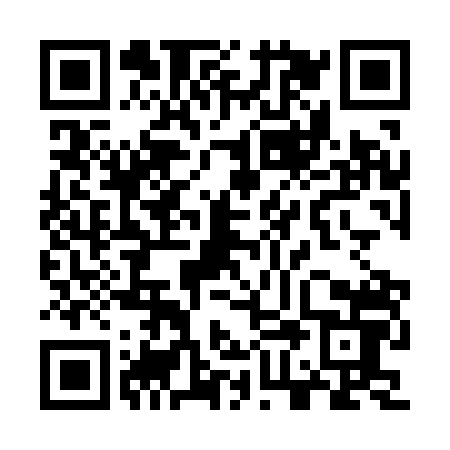 Prayer times for Castelo de Vide, PortugalWed 1 May 2024 - Fri 31 May 2024High Latitude Method: Angle Based RulePrayer Calculation Method: Muslim World LeagueAsar Calculation Method: HanafiPrayer times provided by https://www.salahtimes.comDateDayFajrSunriseDhuhrAsrMaghribIsha1Wed4:486:311:276:218:2410:002Thu4:476:291:276:228:2510:013Fri4:456:281:276:228:2610:034Sat4:436:271:276:238:2710:045Sun4:426:261:266:238:2810:056Mon4:406:251:266:248:2910:077Tue4:396:241:266:258:3010:088Wed4:376:231:266:258:3110:109Thu4:356:211:266:268:3210:1110Fri4:346:201:266:268:3210:1211Sat4:326:191:266:278:3310:1412Sun4:316:181:266:278:3410:1513Mon4:296:181:266:288:3510:1714Tue4:286:171:266:288:3610:1815Wed4:276:161:266:298:3710:1916Thu4:256:151:266:298:3810:2117Fri4:246:141:266:308:3910:2218Sat4:236:131:266:308:4010:2319Sun4:216:121:266:318:4110:2520Mon4:206:121:266:318:4210:2621Tue4:196:111:266:328:4310:2722Wed4:186:101:276:328:4310:2823Thu4:166:091:276:338:4410:3024Fri4:156:091:276:338:4510:3125Sat4:146:081:276:348:4610:3226Sun4:136:081:276:348:4710:3327Mon4:126:071:276:358:4710:3528Tue4:116:061:276:358:4810:3629Wed4:106:061:276:368:4910:3730Thu4:096:061:276:368:5010:3831Fri4:096:051:286:368:5010:39